……………… ÜNİVERSİTESİ…………….…….UNIVERSITY2020/2021 AKADEMİK YILI 2020/2021 ACADEMIC YEARİSTANBUL ÜNİVERSİTESİ MEVLANA ADAY ÖĞRENCİ BAŞVURU FORMUMEVLANA CANDIDATE STUDENT APPLICATION FORM OF İSTANBUL UNIVERSITY	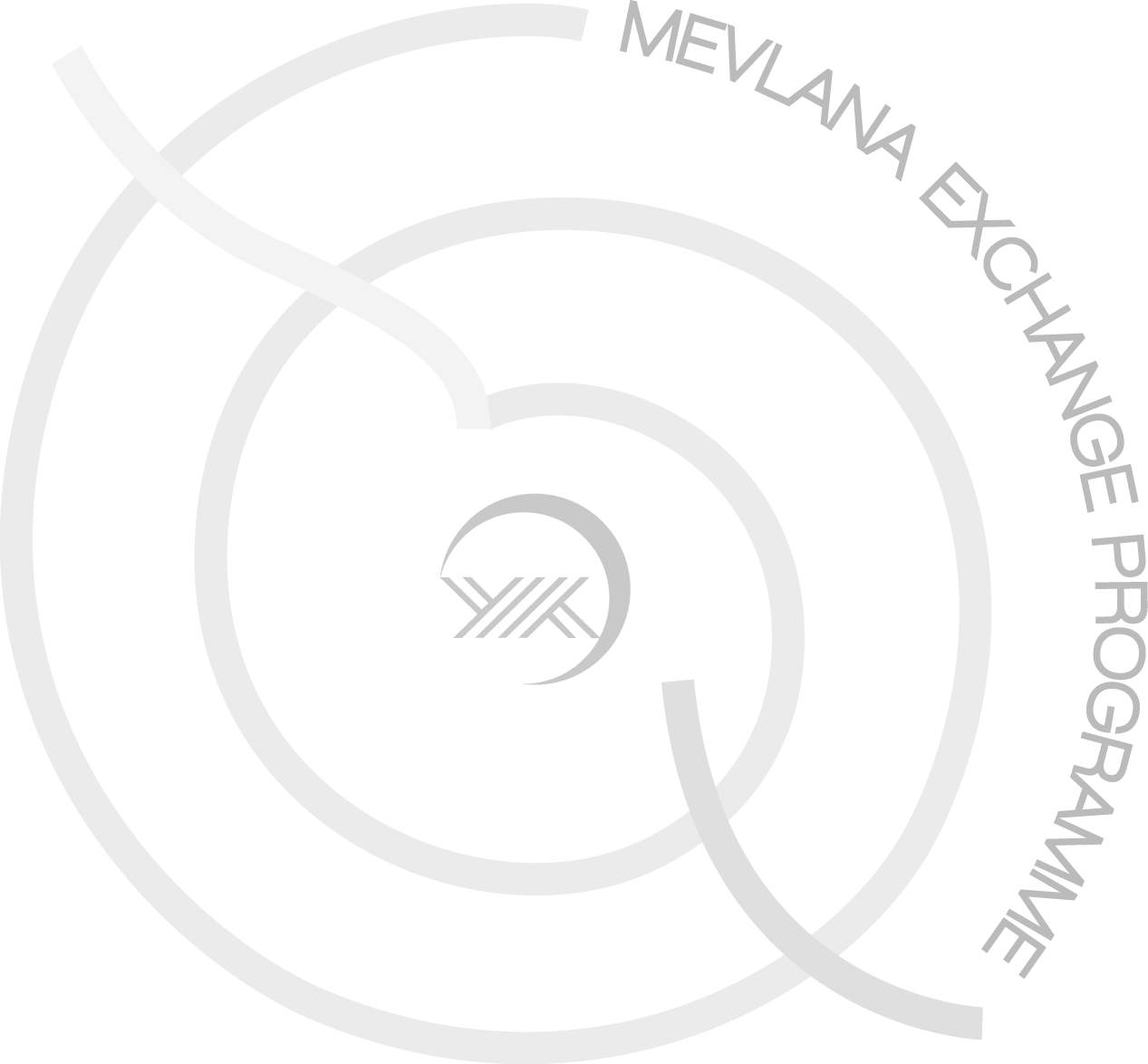 Adı – SoyadıName-SurnameCinsiyet (Kadın/Erkek)Gender (Female/ Male)Bölüm / ProgramDepartment/ProgrammeÖğrenim DurumuDegree( Bachelor, MA, PhD)Sınıf Year of study (at present)Not OrtalamasıGrade Point Average (GPA)(over 4)Başvurduğu Fakülte/BölümApplied Faculty/Department(İstanbul University)Değişim Dönemi(Güz, Bahar ya da Güz+Bahar)Period of the Exchange(Fall, Spring or Fall+Spring)E-postaE-mailEklerAdditional Required Documents1. Not Dökümü  (Transcript of records)                    
2. Dil düzeyinizi gösteren belge (Document showing your language level)Tarih ve İmzaDate and Signature